ArkansasLabor	MarketReportSeptember	2017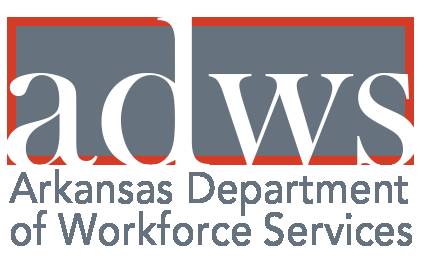 Table of ContentsMonthly Spotlight..................................................2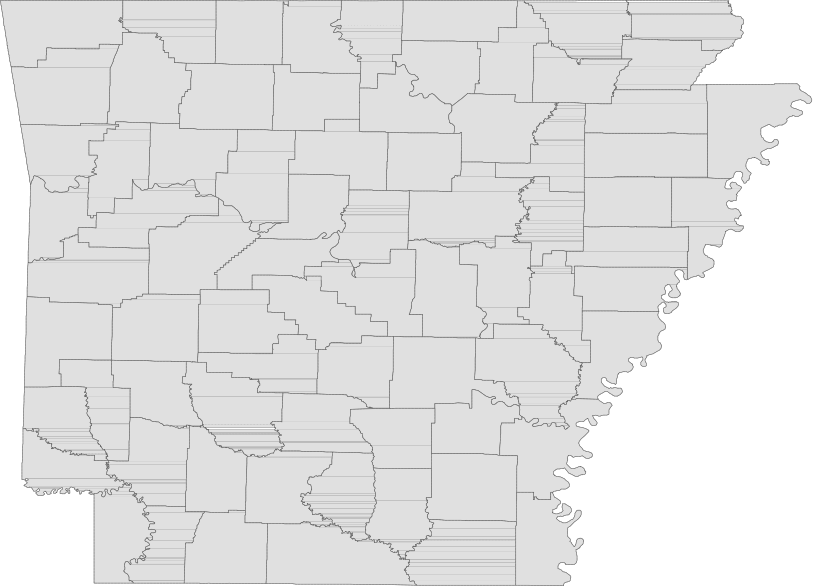 Arkansas Labor Force Summary.......................3Arkansas Nonfarm Payroll Jobs........................4Arkansas Production Workers...........................6Metropolitan Statistical Areas...........................7Micropolitan Statistical Areas/Cities.............14County Labor Force Statistics..........................15Local Workforce Development Areas..........18Technical NotesThe Arkansas Labor Market is prepared monthly in conjunction with the U.S. Department of Labor, Bu- reau of Labor Statistics (BLS). The current month’s estimates are preliminary, while previous month’s data is subject to revision.Estimates of nonfarm payroll jobs show the num- ber of jobs by industry and reflect employment by place of work.  Hours and earnings estimates are based on payroll and worker-hour data col- lected for production workers in manufacturing industries.Industries are classified according to the North American Industry Classification System (NAICS). All estimates are based on a first quarter 2016 benchmark.Explanation of Terms and ConceptsMonthly Business Survey of EmployersA monthly sample survey designed to provide industry information on nonfarm payroll jobs. Data are compiled each month from mail surveys and telephone interviews conducted by the Bureau of Labor Statistics in cooperation with Department of   Workforce Services. The data are based on establishment records and include all workers, full-or part-time, who received pay during the payroll period which includes the 12th of themonth.  Approximately 5,000 Arkansas businessestablishments are surveyed.Metropolitan Statistical Area (MSA)A term applied by the U.S. Office of Management and Budget to counties that have one or more central cities and that meet specified criteria of population density, commuting patterns and social and economic integration.Current Population Survey (CPS)A monthly sample survey of the population 16 years of age and over, designed to provide data on the labor force, the employed and the unem- ployed. The survey is conducted each month by the Bureau of the Census for BLS. The information is collected by trained interviewers from a sample of about 60,000 households. The data collected are based on the activity reported for the calendar week including the 12th of the month. Approxi- mately 800 Arkansas households are represented in the sample survey.Civilian Labor ForceThe sum of all employed and unemployed persons16 years of age or older. Members of the ArmedForces are excluded.EmploymentAn estimate of the number of persons who worked any time for pay or profit or worked 15 hours or more as unpaid workers in a family business dur- ing the calendar week which includes the 12th of the month. Also included are those who, although not working, had some job attachment and were not looking for work, and persons involved in labor management disputes.UnemploymentAn estimate of the number of persons who did not have a job, but were available for work and actively seeking work during the calendar week which includes the 12th of the month.Unemployment RateThe number of unemployed as a percentage of the civilian labor force. Unemployment rates are calculated from unrounded data.Seasonal AdjustmentA statistical technique applied to monthly data to eliminate changes that normally occur during the year due to seasonal events such as weather, major holidays, schedule shifts, harvest times, and the opening/closing of schools.September SpotlightSeasonal Employment Trends (Par t 2 of 2)As discussed in the August Labor Market Report, employment in some major industry sectors is directly influ- enced by seasonal trends. When employment from multiple years is compared, these patterns become apparent. Seasonal trends are related to set schedules of operation, holidays, and weather patterns. Last month’s Spotlight discussed the seasonal trends seen in state and local government, educational services, and leisure and hospital- ity.  In this issue, the seasonality of construction and professional-scientific-technical services are highlighted, along with some of the industries that are indirectly affected by seasonal movements.Employment in the construction sector is sig- nificantly affected by weather patterns.  While construction operations run year round, more projects are commissioned during the spring and summer than in the winter.  In general, em- ployment in construction begins to increase in March, often peaking in August or September. Employment then tends to decline after Octo- ber (see Chart 4).  These weather patterns are a generalization, as non-typical weather events will also influence jobs in construction. On the other hand, large scale projects can cause employment spikes that are unrelated to the weather.56,00054,00052,00050,00048,00046,00044,000Chart 4. Employment in ConstructionJanuary 2015 - September 2017Found under the professional and business ser-	 	vices sector, the professional-scientific-technicalservices subsector includes a particular type ofbusiness that is highly seasonal-- accounting andtax preparation services. Seasonal hiring related40,000J 	F 	M 	A 	M 	J 	J 	A 	S 	O 	N 	D2015 	2016 	2017to tax preparation typically begins in November or December, with employment in the subsector peaking fromFebruary to April.  Employment tends to remain fairly constant throughout the summer and fall months.  Whilethis seasonal trend is significant, employment in accounting and tax preparation is not large enough to affect thetrend of the professional and business services sector as a whole.There are also other seasonal businesses, many of which may not be visible when tracking the movement of a major industry sector.  For example, landscaping services is influenced by weather and the seasons.  Employ- ment in landscaping services increases during the spring and summer months, but the number of workers is not large enough to impact the movement of the administrative and support services subsector as a whole. Similar- ly, employment in other services to buildings and dwellings (also under the administrative and support services subsector) tends to increase in the spring and summer. This includes activities such as cleaning swimming pools, driveways, and gutters and power-washing building exteriors.It is important to keep in mind that some other industries are indirectly affected by these seasonal employment fluctuations.  The timber industry, for example, relies heavily on the construction sector and may experience declines and increases in employment related to construction patterns.  Similarly, movement within the retail trade sector will affect both wholesale trade and the transportation of goods.  Some industries are indirectly affected by school closures in the summer.  Employment in day care services (found under the social assistance subsector) increases in the summer when schools are closed, as does employment at businesses such as day camps and summer sports programs. There are also many non-profit organizations (under Other Services) with activities designed for children during the summer months.Civilian Labor Force Summar yLabor force data, produced by the U.S. Department of Labor, Bureau of Labor Statistics and released by the Arkansas Department of Workforce Services, show Arkansas’ seasonally adjusted unemployment rate remained stable at 3.5 percent between August and September. Arkansas’ civilian labor force rose1,435, a result of 938 more unemployed and an additional 497 employed Arkansans. The United States’ jobless rate declined two-tenths of a percentage point, from 4.4 percent in August to 4.2 percent in September.BLS Program Operations Manager Susan Price said, “Arkansas’ unemployment rate remained stable at3.5 percent in September. While the number of employed Arkansans increased slightly from last month,there are 43,387 more employed than in September 2016.”Civilian Labor Force EstimatesSeasonally Adjusted	Not Seasonally Adjusted6.0Unemployment Rates (Seasonally Adjusted) State of Arkansas vs. United States September 2015 - September 20175.55.04.54.03.53.0Sep'15Mar'16Sep'16State of Arkansas 	United StatesMar'17Sep'17Nonfarm Payroll JobsNot Seasonally Adjusted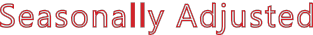 (In Thousands)(NAICS)Sep 17	Aug 17	Sep 16OTM 	OT YNonfarm Payroll Job Summar yAugust 2017 - September 2017Nonfarm payroll jobs in Arkansas rose 15,500 in September to total 1,258,300.  Six major industries added jobs, while employment in four sectors declined. The largest increase occurred in government (+12,400).  Expansions in local (+7,700) and state (+4,600) government reflect seasonal hiring at pub- lic schools and universities.  Jobs in educational and health services rose 3,100.  A majority of the gain was posted in educational services (+2,800), related to hiring at private facilities.  Professional and business services added 2,900 jobs, largely in administrative and support services (+2,600).  Jobs in manufacturing rose 1,300.  Gains occurred in both nondurable goods (+700) and durable goods (+600) manufacturing. Leisure and hospitality posted the greatest declined (-4,000). Employment fell in all subsectors, due in part to seasonal factors.September 2016 - September 2017Compared to September 2016, Arkansas’ nonfarm payroll employment is up 20,900. Seven major indus- try sectors posted growth, with five adding 2,100 or more jobs, each. Educational and health services increased 5,300.  Gains occurred in both health care and social assistance (+2,800) and educational services (+2,500). Jobs in manufacturing rose 4,700, all in nondurable goods manufacturing (+5,000). Professional and business services added 4,700 jobs.  Expansions were largely in administrative and support services (+4,700), a subsector which includes employment agencies.  Jobs in other services increased 2,300. This sector includes activities such as automotive repair, dry cleaning services, and civic organizations. Construction added 2,100 jobs, mostly in specialty trade construction (+1,800).162,000Jobs in Manufacturing (Not Seasonally Adjusted)January 2015 - September 2017160,000158,000156,000154,000152,000150,000J	F	M	A	M	J	J	A	S	O	N	D2015 	2016 	2017Production Workers- Hours and EarningsManufacturingSep 17	Aug 17Sep 16Average Weekly Hours Average Hourly Earnings Average Weekly Earnings41.015.99655.5939.616.27644.2939.715.57618.13Durable Goods and Nondurable Goods ManufacturingDurable Goods Manufacturing	Nondurable Goods ManufacturingSep 17	Aug 17Sep 16Sep 17	Aug 17Sep 16Average Weekly Hours Average Hourly Earnings Average Weekly Earnings41.017.78728.9840.917.94733.7541.417.57727.40Average Weekly Hours Average Hourly Earnings Average Weekly Earnings41.014.56596.9638.514.86572.1138.213.62520.28$17.00Average Hourly Earnings- ManufacturingSeptember:  2002 - 2017$16.00$15.00$14.00$13.00$12.00$11.00'02 	'03 	'04 	'05 	'06 	'07 	'08 	'09 	'10 	'11 	'12 	'13 	'14 	'15 	'16 	'17Little Rock-Nor th Little Rock-Conway MSAThe Little Rock-North Little Rock-Conway MSA= Faulkner, Grant, Lonoke, Perry, Pulaski, & Saline counties.Civilian Labor Force Estimates (Not Seasonally Adjusted)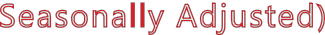 Nonfarm Payroll Jobs (Not Seasonally Adjusted)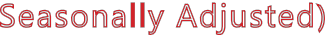 (In Thousands)355,000Number of EmployedSeptember:  2007 - 201758,000Jobs in Educational and Health ServicesJanuary 2015 - September 2017350,00057,000345,00056,000340,00055,000335,00054,000330,00053,000325,000320,000315,00052,00051,00050,000310,00049,000305,000300,000'07 	'08 	'09 	'10 	'11 	'12 	'13 	'14 	'15 	'16 	'1748,000J 	F 	M 	A 	M 	J 	J 	A 	S 	O 	N 	D2015 	2016 	2017Fayetteville-Springdale-Rogers MSA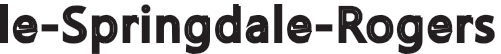 The Fayetteville-Springdale-Rogers MSA= Benton, Madison, & Washington counties in Arkansas & McDonald county in Missouri.Civilian Labor Force Estimates (Not Seasonally Adjusted)Nonfarm Payroll Jobs (Not Seasonally Adjusted)(In Thousands)280,000Number of EmployedSeptember 2015 - September 2017280,000Nonfarm Payroll JobsSeptember:  1997 - 2017275,000260,000270,000240,000265,000260,000255,000220,000200,000250,000180,000245,000160,000240,000140,000235,000120,000230,000Sep'15Mar'16Sep'16Mar'17Sep'17100,000'97     '98     '99     '00     '01     '02     '03     '04     '05     '06     '07     '08     '09     '10     '11     '12     '13     '14     '15     '16     '17For t Smith MSAThe Fort Smith MSA= Crawford & Sebastian counties in Arkansas & LeFlore & Sequoyah counties in Oklahoma.Civilian Labor Force Estimates (Not Seasonally Adjusted)Nonfarm Payroll Jobs (Not Seasonally Adjusted)(In Thousands)Nonfarm Payroll Jobs, Ranked by Sector (Not Seasonally Adjusted)September 2017Trade-Transportation-UtilitiesGovernmentManufacturingEducational & Health ServicesProfessional & Business ServicesLeisure & HospitalityMining-Logging-ConstructionOther ServicesFinancial ActivitiesInformation0 	5,000 	10,000 	15,000 	20,000 	25,000Hot Springs MSAThe Hot Springs MSA= Garland County.Civilian Labor Force Estimates (Not Seasonally Adjusted)Nonfarm Payroll Jobs (Not Seasonally Adjusted)(In Thousands)NAICSTotal Nonfarm Goods Producing Service Providing Government42,000Number of EmployedSeptember 2014 - September 201741,00040,00039,00038,00037,00036,00035,00034,000Sep  '14 	Mar '15 	Sep  '15 	Mar '16 	Sep  '16 	Mar '17 	Sep  '17Jonesboro MSAThe Jonesboro MSA= Craighead & Poinsett counties.Civilian Labor Force Estimates (Not Seasonally Adjusted)Nonfarm Payroll Jobs (Not Seasonally Adjusted)(In Thousands)NAICSTotal Nonfarm Goods Producing Service Providing Government50,000Jobs in Service Providing IndustriesSeptember:  2007 - 201748,00046,00044,00042,00040,00038,00036,00034,00032,00030,0002007 	2008 	2009 	2010 	2011 	2012 	2013 	2014 	2015 	2016 	2017Pine Bluff MSAThe Pine Bluff MSA= Cleveland, Jefferson, & Lincoln counties.Civilian Labor Force Estimates (Not Seasonally Adjusted)Nonfarm Payroll Jobs (Not Seasonally Adjusted)(In Thousands)NAICSTotal Nonfarm Goods Producing Service Providing Government34,500Nonfarm Payroll JobsJanuary 2015 - September 201734,00033,50033,00032,50032,00031,500J 	F 	M 	A 	M 	J 	J 	A 	S 	O 	N 	D2015 	2016 	2017Out-of-State MSACivilian Labor Force Estimates (Not Seasonally Adjusted)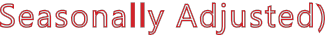 Memphis, TN-MS-AR MSAThe Memphis, TN-MS-AR MSA= Fayette, Shelby, & Tipton counties in Tennessee; Benton, Desoto, Marshall, Tate, & Tunica counties in Mississippi; & Crittenden County in Arkansas.Texarkana MSAThe Texarkana MSA= Bowie County in Texas & Little River & Miller counties in Arkansas.45,000Number of Unemployed - Memphis MSASeptember 2015 - September 20179.0Unemployment Rates - Texarkana MSASeptember:  2007 - 201740,0008.07.035,0006.030,0005.04.025,0003.020,0002.01.015,000Sep'15Mar'16Sep'16Mar'17Sep'170.0'07	'08	'09	'10	'11	'12	'13	'14	'15	'16	'17Micropolitan Labor Force Estimates (Not Seasonally Adjusted)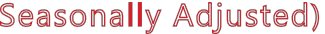 September 2017	August 2017	September 2016Arkadelphia Micro= Clark County Batesville Micro= Independence County Blytheville Micro= Mississippi CountyCamden Micro= Calhoun & Ouachita countiesEl Dorado Micro= Union CountyForrest City Micro= St. Francis County Harrison Micro= Boone & Newton counties Helena-West Helena Micro= Phillips County Hope Micro=  Hempstead & Nevada counties Magnolia Micro= Columbia CountyMalvern Micro= Hot Spring County Mountain Home Micro= Baxter County Paragould Micro= Greene County Russellville Micro= Pope & Yell counties Searcy Micro=  White CountyCity Labor Force Statistics (Not Seasonally Adjusted)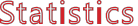 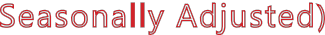 September 2017	August 2017	September 2016September 2017	August 2017	September 2016(continued on Page 16)(continued from Page 15)September 2017	August 2017	September 2016County Labor Force Summar yBetween August and September, unemployment rates declined in 57 of Arkansas’ 75 counties. Ten counties were unchanged over the month, while eight counties posted rate increases. Jobless rates ranged from a low of 2.3 percent in Washington County to a high of 5.6 percent in Chicot and Phillips counties.In September, forty-three counties posted unemployment rates at or below four percent. That is up from 36 counties at or below four percent last month.  For the 7th month in a row, no county reported a jobless rate above seven percent.Compared to September 2016, unemployment rates are down in 71 counties.  Three counties were the same as last year, while one-- Prairie County-- increased slightly over the year.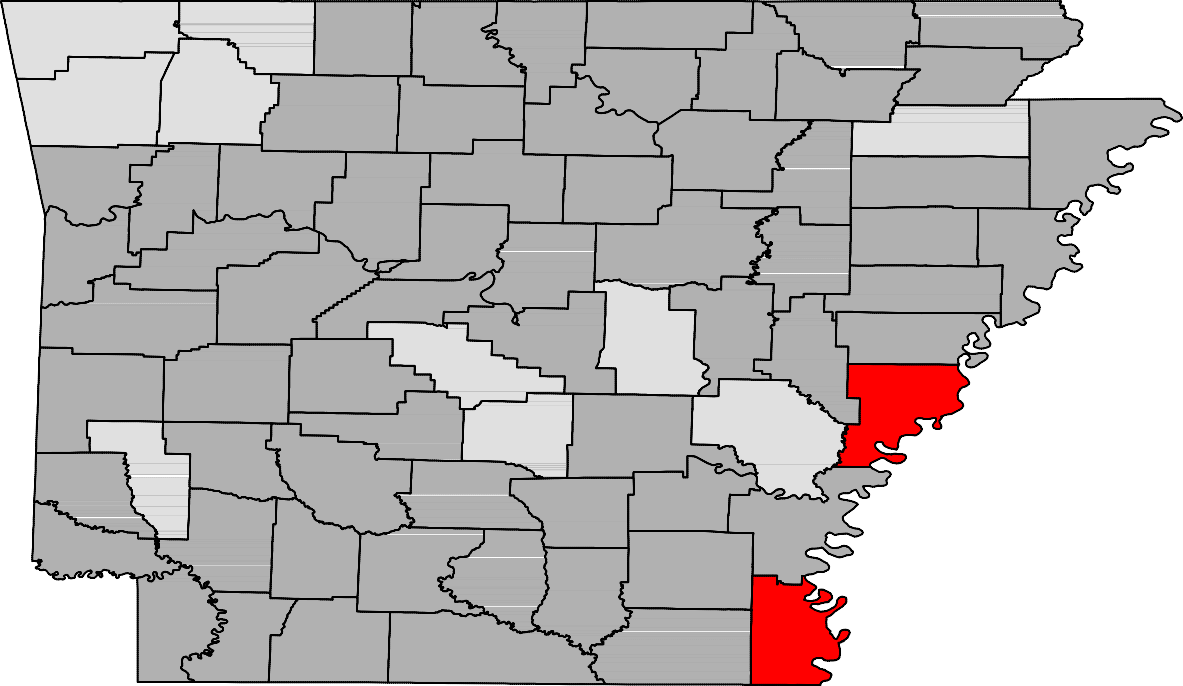 BentonWashingtonCarrollMadisonBooneNewtonMarionSearcyBaxterStoneFultonIzardSharpRandolphLawrenceClayGreeneCraigheadMississippiCrawfordFranklinJohnsonPopeVan BurenCleburneIndependenceJacksonPoinsettCrossSebastianScottLoganYellConwayPerrySalineFaulknerPulaskiWhiteLonokePrairieWoodruffMonroeSt. FrancisLeeCrittendenPolkSevierMontgomeryPikeHowardGarlandHot SpringClarkDallasGrantJeffersonLincolnClevelandArkansasDeshaPhillipsUnemployment RatesLittle RiverHempsteadMillerNevadaOuachitaCalhounBradleyDrewChicot< or = 3.0%3.1% - 5.0%5.1% - 7.0%LafayetteColumbiaUnionAshley> 7.0% [NONE]Ranked by Unemployment RatesSeptember 2017- Not Seasonally Adjusted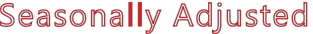 Civilian Labor Force EstimatesLWDA Labor Force Estimates (Not Seasonally Adjusted)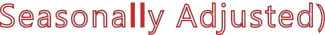 September 2017	August 2017	September 2016LWDA	CLF	Emp UnempRateCLF	Emp UnempRateCLF	Emp UnempRateCentral (minus LR) 253,642245,7907,8523.1254,344246,3188,0263.2247,619238,8068,8133.6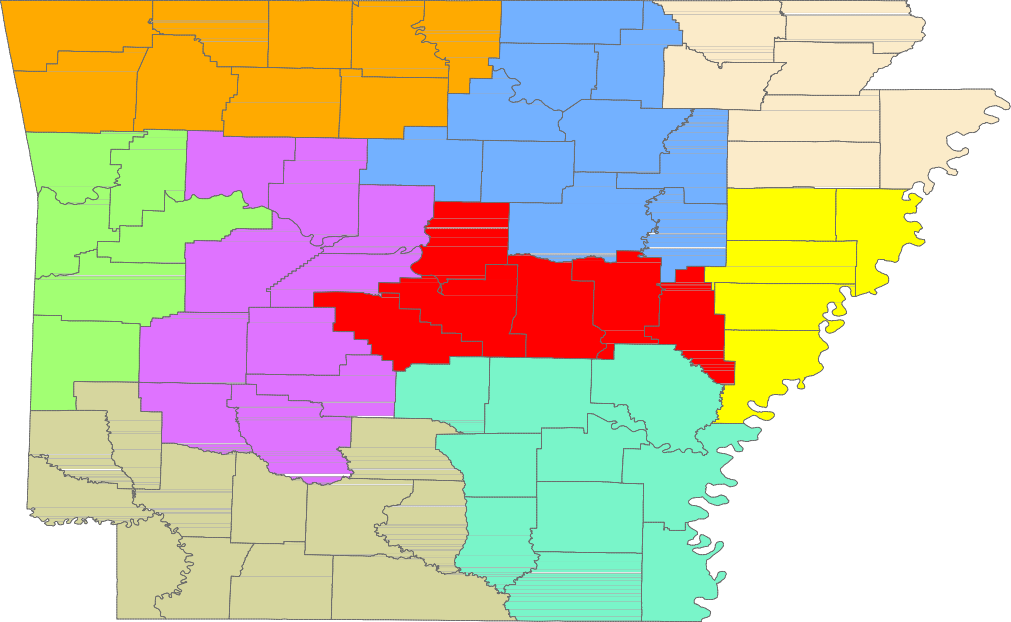 BentonWashingtonCarrollMadisonBooneNewtonMarionSearcyBaxterStoneFultonIzardSharpRandolphLawrenceClayGreeneCraigheadMississippiCrawfordFranklinJohnsonPopeVan BurenCleburneIndependenceJacksonPoinsettCrossSebastianScottLoganYellConwayPerrySalineFaulknerPulaskiWhiteLonokePrairieWoodruffMonroeSt.  FrancisLeeCrittendenPolkSevierMontgomeryPikeHowardGarlandHot SpringClarkDallasGrantJeffersonLincolnClevelandArkansasDeshaPhillipsLittle RiverHempsteadMillerNevadaOuachitaCalhounBradleyDrewChicotLafayetteColumbiaUnionAshleyCentral (minus LR) EasternNorth CentralNortheastNorthwestSoutheastSouthwestWest CentralWesternwww.discover.arkansas.gov 	18Civilian Labor ForceSep 171,379,592Aug 171,378,157Sep 161,341,482Civilian Labor ForceSep 171,375,186Aug 171,372,881Sep 161,345,513Employment1,330,9251,330,4281,287,538Employment1,328,6211,324,2561,293,350Unemployment48,66747,72953,944Unemployment46,56548,62552,163Unemployment Rate3.53.54.0Unemployment Rate3.43.53.9U.S. Unemployment4.24.44.9U.S. Unemployment4.14.54.8Total Nonfarm1258.31242.81237.415.520.9Goods Producing219.7217.3213.02.46.7Mining, Logging, and Construction59.558.457.51.12.0Mining & Logging6.16.16.20.0-0.1Construction53.452.351.31.12.1Specialty Trade Contractors34.634.032.80.61.8Manufacturing160.2158.9155.51.34.7Durable Goods73.873.274.10.6-0.3Nondurable Goods86.485.781.40.75.0Service Providing1038.61025.51024.413.114.2Trade, Transportation & Utilities253.5255.5252.2-2.01.3Wholesale Trade47.448.346.3-0.91.1Retail Trade140.9141.9141.7-1.0-0.8Transport, Warehousing & Utilities65.265.364.2-0.11.0Information13.113.313.4-0.2-0.3Financial Activities51.251.351.2-0.10.0Finance & Insurance38.138.037.90.10.2Real Estate & Rental & Leasing13.113.313.3-0.2-0.2Professional & Business Services148.9146.0144.22.94.7         Professional, Scientific & Technical44.043.342.00.72.0Management of Companies33.533.935.5-0.4-2.0Administrative & Support Services71.468.866.72.64.7Educational & Health Services190.6187.5185.33.15.3Educational Services18.515.716.02.82.5Health Care & Social Assistance172.1171.8169.30.32.8Ambulatory Health Care58.758.455.30.33.4Social Assistance38.738.239.60.5-0.9Leisure & Hospitality	119.2	123.2	117.5	-4.0	1.7Leisure & Hospitality	119.2	123.2	117.5	-4.0	1.7Leisure & Hospitality	119.2	123.2	117.5	-4.0	1.7Leisure & Hospitality	119.2	123.2	117.5	-4.0	1.7Leisure & Hospitality	119.2	123.2	117.5	-4.0	1.7Leisure & Hospitality	119.2	123.2	117.5	-4.0	1.7Arts, Entertainment & Recreation11.512.610.9-1.10.6Accommodation & Food Services107.7110.6106.6-2.91.1Accommodation Services12.612.811.6-0.21.0Food Services95.197.895.0-2.70.1Other Services49.848.847.51.02.3Government212.3199.9213.112.4-0.8Federal Government20.320.220.20.10.1State Government79.174.579.04.60.1Local Government112.9105.2113.97.7-1.0Sep 17Aug 17Sep 16OTMOT YCivilian Labor Force358,901359,928350,114-1,0278,787Employment347,802348,547337,705-74510,097Unemployment11,09911,38112,409-282-1,310Unemployment Rate3.13.23.5-0.1-0.4NAICSTotal NonfarmSep 17357.1Aug 17353.9Sep 16355.3OTM3.2OT Y1.8Goods Producing38.137.637.10.51.0Mining, Logging & Construction18.117.617.00.51.1Manufacturing20.020.020.10.0-0.1Service Providing 	319.0	316.3	318.2	2.7	0.8Service Providing 	319.0	316.3	318.2	2.7	0.8Service Providing 	319.0	316.3	318.2	2.7	0.8Service Providing 	319.0	316.3	318.2	2.7	0.8Service Providing 	319.0	316.3	318.2	2.7	0.8Service Providing 	319.0	316.3	318.2	2.7	0.8Trade, Transportation & Utilities69.570.069.7-0.5-0.2Wholesale Trade14.915.015.0-0.1-0.1Retail Trade38.438.938.9-0.5-0.5Trans., Warehousing & Utilities16.216.115.80.10.4Information6.16.16.30.0-0.2Financial Activities20.520.620.5-0.10.0Professional & Business Services47.646.047.21.60.4Educational & Health Services57.457.155.80.31.6Leisure & Hospitality33.233.634.0-0.4-0.8Other Services14.915.014.6-0.10.3Government69.867.970.11.9-0.3Federal Government9.79.79.60.00.1State Government35.334.335.01.00.3Local Government24.823.925.50.9-0.7Sep 17Aug 17Sep 16OTMOT YCivilian Labor Force277,923278,166266,473-24311,450Employment270,724270,648258,8367611,888Unemployment7,1997,5187,637-319-438Unemployment Rate2.62.72.9-0.1-0.3NAICSTotal NonfarmSep 17255.6Aug 17252.5Sep 16249.3OTM3.1OT Y6.3Goods Producing39.439.338.40.11.0Mining, Logging & Construction11.211.210.60.00.6Manufacturing28.228.127.80.10.4Service Providing 	216.2	213.2	210.9	3.0	5.3Service Providing 	216.2	213.2	210.9	3.0	5.3Service Providing 	216.2	213.2	210.9	3.0	5.3Service Providing 	216.2	213.2	210.9	3.0	5.3Service Providing 	216.2	213.2	210.9	3.0	5.3Service Providing 	216.2	213.2	210.9	3.0	5.3Trade, Transportation & Utilities56.356.456.5-0.1-0.2Wholesale Trade12.812.912.4-0.10.4Retail Trade25.825.826.80.0-1.0Trans., Warehousing & Utilities17.717.717.30.00.4Information1.91.91.90.00.0Financial Activities8.08.07.70.00.3Professional & Business Services51.851.949.5-0.12.3Educational & Health Services28.727.927.70.81.0Leisure & Hospitality25.727.025.3-1.30.4Other Services7.87.87.60.00.2Government36.032.334.73.71.3Federal Government2.62.52.50.10.1State Government15.012.614.12.40.9Local Government18.417.218.11.20.3Sep 17Aug 17Sep 16OTMOT YCivilian Labor Force122,844122,135121,6397091,205Employment117,905116,931116,0589741,847Unemployment4,9395,2045,581-265-642Unemployment Rate4.04.34.6-0.3-0.6NAICSTotal NonfarmSep 17114.4Aug 17112.6Sep 16114.6OTM1.8OT Y-0.2Goods Producing23.523.123.60.4-0.1Mining, Logging & Construction5.45.45.60.0-0.2Manufacturing18.117.718.00.40.1Service Providing 	90.9	89.5	91.0	1.4	-0.1Service Providing 	90.9	89.5	91.0	1.4	-0.1Service Providing 	90.9	89.5	91.0	1.4	-0.1Service Providing 	90.9	89.5	91.0	1.4	-0.1Service Providing 	90.9	89.5	91.0	1.4	-0.1Service Providing 	90.9	89.5	91.0	1.4	-0.1Trade, Transportation & Utilities22.923.123.6-0.2-0.7Wholesale Trade4.04.03.90.00.1Retail Trade12.412.613.1-0.2-0.7Trans., Warehousing & Utilities6.56.56.60.0-0.1Information1.31.31.20.00.1Financial Activities3.83.83.80.00.0Professional & Business Services13.513.113.00.40.5Educational & Health Services16.916.816.70.10.2Leisure & Hospitality9.69.99.8-0.3-0.2Other Services4.34.34.40.0-0.1Government18.617.218.51.40.1Federal Government1.31.31.30.00.0State Government3.12.93.10.20.0Local Government14.213.014.11.20.1Sep 17Aug 17Sep 16OTMOT YCivilian Labor Force41,15441,84839,846-6941,308Employment39,61040,27338,143-6631,467Unemployment1,5441,5751,703-31-159Unemployment Rate3.83.84.30.0-0.5Sep 17Aug 17Sep 16OTMOT YCivilian Labor Force64,43964,58462,628-1451,811Employment62,55162,53060,579211,972Unemployment1,8882,0542,049-166-161Unemployment Rate2.93.23.3-0.3-0.4Sep 17Aug 17Sep 16OTMOT YCivilian Labor Force35,99536,03136,062-36-67Employment34,36234,28634,16076202Unemployment1,6331,7451,902-112-269Unemployment Rate4.54.85.3-0.3-0.8Sep 17Aug 17Sep 16OTMOT YCivilian Labor Force631,458630,658624,5088006,950Employment609,158604,568589,1984,59019,960Unemployment22,30026,09035,310-3,790-13,010Unemployment Rate3.54.15.7-0.6-2.2Sep 17Aug 17Sep 16OTMOT YCivilian Labor Force64,88464,44665,361438-477Employment62,15861,40962,193749-35Unemployment2,7263,0373,168-311-442Unemployment Rate4.24.74.8-0.5-0.6Micro AreaArkadelphia MicroCLF9,903Emp9,563Unemp340Rate3.4CLF9,715Emp9,344Unemp371Rate3.8CLF9,514Emp9,100Unemp414Rate4.4Batesville Micro16,55415,9436113.716,04415,3616834.316,15715,4137444.6Blytheville Micro18,38517,5298564.718,35517,2911,0645.818,41317,2381,1756.4Camden Micro12,37911,8635164.212,32211,7785444.412,23811,6316075.0El Dorado Micro16,29615,5167804.816,26415,4448205.016,31215,4138995.5Forrest City Micro8,5498,1553944.68,6688,2524164.88,9318,5124194.7Harrison Micro19,45018,8116393.318,96118,3576043.219,40418,7106943.6Helena-West Helena Micro6,5366,1673695.66,5476,1783695.66,6326,2613715.6Hope Micro13,88113,4404413.213,43812,9714673.513,72613,2075193.8Magnolia Micro9,3198,8934264.69,1378,6704675.19,2078,6995085.5Malvern Micro14,49513,9775183.614,47013,9395313.714,04213,4965463.9Mountain Home Micro16,96916,2826874.016,72116,0546674.016,39715,7036944.2Paragould Micro20,18919,5406493.220,10719,4306773.419,74218,8938494.3Russellville Micro38,88237,3071,5754.138,10836,3671,7414.638,43036,7981,6324.2Searcy Micro34,27532,9411,3343.934,07632,6891,3874.134,01832,3801,6384.8CityBella VistaCLF12,693Emp12,250Unemp443Rate3.5CLF12,686Emp12,247Unemp439Rate3.5CLF12,110Emp11,690Unemp420Rate3.5Benton16,71416,2714432.716,76116,3034582.716,33615,7895473.3Bentonville25,05024,3467042.825,12724,3407873.123,85923,2336262.6Blytheville6,2975,9763215.16,3105,8954156.66,3675,8774907.7Cabot11,94711,5833643.012,00811,6203883.211,65311,2823713.2Conway33,82832,8071,0213.033,94832,8841,0643.133,04131,8701,1713.5El Dorado7,1076,7163915.57,0806,6853955.67,1166,6724446.2Fayetteville48,59947,4481,1512.448,71347,4451,2682.646,57845,2911,2872.8Fort Smith41,13239,7661,3663.340,98539,5931,3923.440,39738,9161,4813.7Hot Springs14,36713,7745934.114,62114,0056164.213,94513,2646814.9Jacksonville12,01911,5464733.912,05111,5674844.011,73711,2025354.6Jonesboro37,98136,9031,0782.838,04136,8751,1663.136,85835,6961,1623.2Little Rock99,11096,0103,1003.199,38296,1883,1943.296,53393,1513,3823.5North Little Rock30,68629,6061,0803.530,76129,6611,1003.629,90128,7251,1763.9Paragould12,65512,2184373.512,60312,1504533.612,40311,8145894.7Pine Bluff17,16416,2658995.217,19916,2159845.717,21616,1421,0746.2Rogers35,52334,5879362.635,53634,5799572.733,88633,0068802.6Russellville13,94713,4275203.713,63013,0755554.113,75613,2225343.9Searcy10,52910,1673623.410,49610,0904063.910,4449,9944504.3Sherwood15,97615,5254512.816,01115,5544572.915,57415,0635113.3Springdale40,27639,3379392.340,29239,3359572.438,60937,5491,0602.7Texarkana, AR13,96813,3676014.314,03013,3816494.613,86613,2296374.6Van Buren10,59210,2613313.110,55810,2223363.210,41810,0563623.5West Memphis10,83810,4014374.011,06810,5295394.910,64310,0805635.3CountyArkansasCLF9,149Emp8,871Unemp278Rate3.0CLF9,198Emp8,930Unemp268Rate2.9CLF9,341Emp9,038Unemp303Rate3.2Ashley7,9377,5433945.07,8267,4104165.37,6817,1914906.4Baxter16,96916,2826874.016,72116,0546674.016,39715,7036944.2Benton133,568129,8473,7212.8133,648129,8193,8292.9127,586123,9123,6742.9Boone16,05115,5275243.315,63015,1414893.115,99715,4295683.6Bradley4,5804,3921884.14,4174,2281894.34,3544,1092455.6Calhoun2,3992,309903.82,3882,300883.72,3932,2791144.8Carroll13,42813,0633652.713,54713,1973502.613,37512,9604153.1Chicot3,4633,2691945.63,4983,2991995.73,5573,3422156.0Clark9,9039,5633403.49,7159,3443713.89,5149,1004144.4Clay5,9235,6852384.05,9735,7232504.26,0255,7223035.0Cleburne9,5579,1414164.49,4589,0374214.59,5279,0135145.4Cleveland3,3203,1811394.23,3283,1841444.33,3233,1811424.3Columbia9,3198,8934264.69,1378,6704675.19,2078,6995085.5Conway8,3988,0463524.28,3848,0193654.48,3947,9364585.5Craighead53,99352,4941,4992.854,06852,4541,6143.052,40450,7771,6273.1Crawford27,26026,3628983.327,19226,2639293.426,84525,8371,0083.8Crittenden21,97321,1348393.822,35521,3949614.321,43820,4829564.5Cross7,8817,6042773.57,9237,6392843.67,9797,6543254.1Dallas2,9712,8451264.22,9872,8541334.52,8842,7501344.6Desha5,4675,2392284.25,4805,2452354.35,4655,2012644.8Drew8,0447,6903544.47,7427,3503925.17,8147,3954195.4Faulkner61,69559,8101,8853.161,90359,9511,9523.260,30258,1032,1993.6Franklin7,5497,3112383.27,5407,2892513.37,4247,1392853.8Fulton4,7654,5891763.74,6264,4341924.24,6814,4911904.1Garland41,15439,6101,5443.841,84840,2731,5753.839,84638,1431,7034.3Grant8,4668,2192472.98,5048,2442603.18,2908,0002903.5Greene20,18919,5406493.220,10719,4306773.419,74218,8938494.3Hempstead10,1249,7993253.29,8019,4643373.410,0199,6393803.8Hot Spring14,49513,9775183.614,47013,9395313.714,04213,4965463.9Howard5,9135,7421712.95,8715,7001712.95,9475,7561913.2Independence16,55415,9436113.716,04415,3616834.316,15715,4137444.6Izard5,0334,7832505.04,9564,6822745.55,0264,7722545.1Jackson5,9225,6262965.05,9755,6473285.55,9715,6153566.0Jefferson28,64927,3081,3414.728,67127,2231,4485.128,66627,1001,5665.5Johnson10,91510,4784374.010,48110,0184634.410,66110,1884734.4Lafayette2,4882,3631255.02,4472,3131345.52,5372,3871505.9Lawrence7,0196,7842353.36,7756,5202553.87,0126,7222904.1Lee3,0102,8721384.63,0392,8991404.63,1212,9761454.6Lincoln4,0263,8731533.84,0323,8791533.84,0733,8791944.8Little River5,6895,4222674.75,7035,4242794.95,6285,3602684.8Logan9,0538,7303233.69,0588,7253333.79,1418,7284134.5Lonoke33,94532,9161,0293.034,08533,0221,0633.133,19632,0621,1343.4Madison7,5137,3122012.77,5447,3432012.77,2967,0742223.0Marion6,6836,4332503.76,6046,3632413.66,5686,3082604.0Miller20,16719,3488194.120,23919,3688714.320,00419,1488564.3CountyMississippiCLF18,385Emp17,529Unemp856Rate4.7CLF18,355Emp17,291Unemp1,064Rate5.8CLF18,413Emp17,238Unemp1,175Rate6.4Monroe2,8012,6871144.12,8402,7271134.02,8492,7201294.5Montgomery3,1112,9761354.33,1463,0071394.43,1022,9471555.0Nevada3,7573,6411163.13,6373,5071303.63,7073,5681393.7Newton3,3993,2841153.43,3313,2161153.53,4073,2811263.7Ouachita9,9809,5544264.39,9349,4784564.69,8459,3524935.0Perry4,2444,0891553.74,2654,1071583.74,1783,9921864.5Phillips6,5366,1673695.66,5476,1783695.66,6326,2613715.6Pike4,2984,1401583.74,3454,1821633.84,1433,9691744.2Poinsett10,44610,0573893.710,51610,0764404.210,2249,8024224.1Polk7,9547,6273274.18,0187,6913274.18,1127,7203924.8Pope30,00628,7601,2464.229,39328,0051,3884.729,58628,3201,2664.3Prairie3,7603,6191413.83,7273,5831443.93,6573,5241333.6Pulaski192,536186,4016,1353.2193,041186,7476,2943.3187,628180,8506,7783.6Randolph7,1206,8602603.77,0116,7362753.96,8076,5242834.2St. Francis8,5498,1553944.68,6688,2524164.88,9318,5124194.7Saline58,01556,3671,6482.858,13056,4761,6542.856,52054,6981,8223.2Scott4,5364,3711653.64,5074,3551523.44,4654,3031623.6Searcy2,9922,8591334.43,0332,8951384.53,0292,8881414.7Sebastian59,07657,0901,9863.458,88156,8412,0403.558,01955,8702,1493.7Sevier5,7125,4652474.35,6975,4472504.45,6365,3642724.8Sharp6,1525,8972554.15,9695,7012684.56,1125,8083045.0Stone4,8244,6251994.14,8774,6692084.34,7574,5302274.8Union16,29615,5167804.816,26415,4448205.016,31215,4138995.5Van Buren6,0025,7082944.95,8935,5982955.06,0215,6313906.5Washington125,983123,0512,9322.3126,114123,0443,0702.4120,720117,4593,2612.7White34,27532,9411,3343.934,07632,6891,3874.134,01832,3801,6384.8Woodruff2,9972,8681294.33,0122,8851274.22,9932,8491444.8Yell8,8768,5473293.78,7158,3623534.18,8448,4783664.1Rank1CountyWashingtonRate2.3Rank24CountyScottRate3.6Rank50CountyConwayRate4.22Carroll2.727Fulton3.750Dallas4.22Madison2.727Independence3.750Desha4.24Benton2.827Marion3.750Pope4.24Craighead2.827Perry3.755Montgomery4.34Saline2.827Pike3.755Ouachita4.37Grant2.927Poinsett3.755Sevier4.37Howard2.927Randolph3.755Woodruff4.39Arkansas3.027Yell3.759Cleburne4.49Lonoke3.035Calhoun3.859Drew4.411Faulkner3.135Crittenden3.859Searcy4.411Nevada3.135Garland3.862Columbia4.613Franklin3.235Lincoln3.862Lee4.613Greene3.235Prairie3.862St. Francis4.613Hempstead3.240White3.965Jefferson4.713Pulaski3.241Baxter4.065Little River4.717Boone3.341Clay4.065Mississippi4.717Crawford3.341Johnson4.068Union4.817Lawrence3.344Bradley4.169Van Buren4.920Clark3.444Miller4.170Ashley5.020Newton3.444Monroe4.170Izard5.020Sebastian3.444Polk4.170Jackson5.023Cross3.544Sharp4.170Lafayette5.024Hot Spring3.644Stone4.174Chicot5.624Logan3.650Cleveland4.274Phillips5.6City of Little Rock99,11096,0103,1003.199,38296,1883,1943.296,53393,1513,3823.5Eastern47,94945,9322,0174.248,53246,3622,1704.548,10145,8852,2164.6North Central96,08192,1213,9604.194,88690,7034,1834.495,26390,5024,7615.0Northeast123,075118,9494,1263.4122,805118,2304,5753.7120,627115,6784,9494.1Northwest326,586317,6588,9282.7326,172317,0729,1002.8314,375305,0149,3613.0Southeast83,10179,5853,5164.282,69678,9923,7044.582,56478,4364,1285.0Southwest94,81590,8973,9184.194,10589,9694,1364.494,11989,7154,4044.7West Central135,400130,1865,2143.9134,762129,2565,5064.1132,310126,5695,7414.3Western115,428111,4913,9373.4115,196111,1644,0323.5114,006109,5974,4093.9